АДМИНИСТРАЦИЯ ГОРОДА ШАХТЫ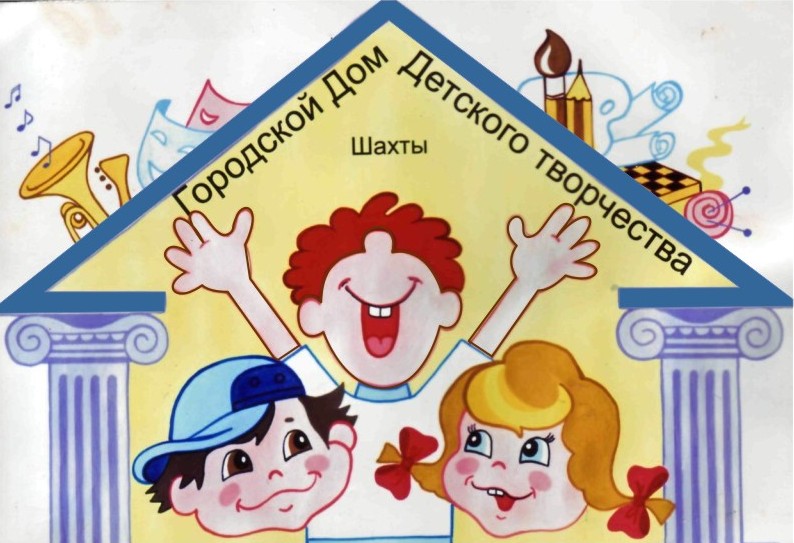 МУНИЦИПАЛЬНОЕ БЮДЖЕТНОЕ УЧРЕЖДЕНИЕДОПОЛНИТЕЛЬНОГО ОБРАЗОВАНИЯ «ГОРОДСКОЙ  ДОМ  ДЕТСКОГО  ТВОРЧЕСТВА». Шахты Ростовской обл., ул. Советская, 168, тел. 8 (8636)  22-55-05E-mail: gddtshakhty@rambler.ru,  http://www.gddt61.ucoz.ruот «31»  января  2020 г.Руководителям ОО Информацияоб итогах номинации «Хореография» городского Фестиваля «Мир начинается с детства»       В соответствии  с планом  работы  МБУ ДО ГДДТ на 2019 - 2020 учебный год, в целях дальнейшего развития детского творчества, усиления его роли в художественном  образовании,    эстетическом и нравственном воспитании учащихся, 30  января  прошел Фестиваль детского творчества «Мир начинается с детства» номинация «Хореография».      В номинации приняли участие 149 обучающихся из 6 образовательных учреждений города: Лицей №3; СОШ №25,36,38,39, ГДДТ.Жюри  в составе:1.Лапсова Т.Ю. - преподаватель Шахтинского музыкального колледжа2.Король Л.Ю.- преподаватель Шахтинского музыкального колледжа3.Шевцова Е.В.- преподаватель Шахтинского музыкального колледжа определило победителей и участников конкурса:Директор МБУ ДО ГДДТ г.Шахты                                                      И.В. Агалакова№РезультатУчастникКоллективВозрастПедагогУчреждениеВозрастная категория  7-13 летВозрастная категория  7-13 летВозрастная категория  7-13 летВозрастная категория  7-13 летВозрастная категория  7-13 летВозрастная категория  7-13 лет1Лауреат I степени«Наследие»7-13 Левкина А.Л.ГДДТ2Лауреат I степениКамышева Дарья10 лет Варламова А.А.ГДДТ3Лауреат II степениНовгородцева НатальяДреваль Вероника12 лет Минакова Э.В. МБОУ «Лицей №3»4Лауреат II степени «Задоринки»8 лет Воробьева А.А.СОШ № 385Лауреат II степениГвоздикова  Ева13 летЛоленко В.И. Рассохина Е.Л.ДМА «Прима моделз» ГДДТ6Лауреат III степени«Ариадна»7-13Мажарова Л.И.СОШ № 257Лауреат III степениДенщикова Вероника12 летЛевкина А.Л. ГДДТ8Дипломант I степениЛитвинов Арсений5 летЛевкина А.Л.ГДДТ9Дипломант I степениСтудия танца «Кристалл»7-13Лопаткина Е.М.СОШ № 3610Дипломант II cтепениТО «Грация»7-10 летМеркулова Е.А.ГДДТВозрастная категория 14-18 летВозрастная категория 14-18 летВозрастная категория 14-18 летВозрастная категория 14-18 летВозрастная категория 14-18 летВозрастная категория 14-18 лет11 Лауреат  I степениХореографический ансамбль  «Калинка»14-15 летВарламова А.А.ГДДТ12Лауреат  I степениКарпова  Елена15 летМеркулова Е.А.ГДДТ13Лауреат II степени«Меллиса»14-17Мажарова Л.И.СОШ № 2514Лауреат III степениХореографический ансамбль «Импульс»16 летШилякина А.А.СОШ № 3915Лауреат III степениССТ «No face»17 летМельничук С.А.ГДДТ